All. 1FAC-SIMILE - AUTODICHIARAZIONE DA TRASMETTERE IN CASO DI NON RAGGIUNGIMENTO DI UNO O DUE PARAMETRI AZIENDALI PER L’EROGAZIONE EVR (ACCORDO 20/03/2023) Carta intestata impresaSpett.le  cmtlavoro@legalmail.it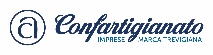 EDILCASSA VENETO 							              		VE11@postepec.cassaedile.it           Elemento Variabile della Retribuzione (EVR) :  Autodichiarazione di non raggiungimento dei parametri aziendali Ai sensi e per gli effetti dell’art. 15 e 42 del vigente CCNL 04/05/2022 e dell’art. 18 del CCRL per i dipendenti delle imprese edili ed affini,  la sottoscritta ………………………….…….., P.IVA ………………………….. dichiara il non raggiungimento del seguente/seguenti parametri in relazione al periodo preso a riferimento per l’erogazione nel periodo dal 1.4.2023 al 31.3.2024   dell’EVR dovuto per l’anno 2022. ore di lavoro ordinarie denunciate in Edilcassa Veneto nell’anno edile 2022 rispetto a quelle denunciate nell’anno edile 2021 sono risultate inferiori -parametro non raggiunto/negativo  ;volume d’affari IVA, come rilevabile dalle dichiarazioni annuali IVA inviate per via telematica all’Agenzia dell’Entrate, registrato per  l’anno di imposta  2022 rispetto a quello registrato per l’anno di  imposta  2021 è risultato inferiore – parametro non raggiunto/negativo ;e, di conseguenza, dichiara che nell’anno di erogazione  1.4.2023 al 31.3.2024   procederà all’erogazione dell’EVR definito a livello territoriale nella misura ridotta del 50%                            (nel caso uno solo dei parametri non sia stato raggiunto)Non procederà all’erogazione dell’EVR (nel caso entrambi i parametri non siano stati raggiunti)Allegati:dichiarazione iva 2022 per l’anno imposta  2021dichiarazione iva 2023 per l’anno imposta  2022A diposizione per eventuali chiarimenti o integrazioniDistinti salutiNB.il presente allegato andrà inviato entro il 15.04.2023Luogo e dataTimbro e firma del legale rappresentante